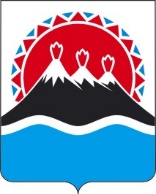 П О С Т А Н О В Л Е Н И ЕПРАВИТЕЛЬСТВАКАМЧАТСКОГО КРАЯг. Петропавловск-КамчатскийО внесении изменений в постановление Правительства Камчатского края от 30.03.2018 № 133-П «Об утверждении порядка осуществления государственного регулирования цен (тарифов) в транспортном комплексе в Камчатском крае»ПРАВИТЕЛЬСТВО ПОСТАНОВЛЯЕТ:Внести в постановление Правительства Камчатского края от 30.03.2018 № 133-П «Об утверждении порядка осуществления государственного регулирования цен (тарифов) в транспортном комплексе в Камчатском крае» следующие изменения:наименование изложить в следующей редакции:«Об утверждении порядка осуществления государственного регулирования цен (тарифов) в транспортном комплексе в Камчатском крае»;преамбулу изложить в следующей редакции:«В соответствии с Воздушным кодексом Российской Федерации, Кодексом внутреннего водного транспорта Российской Федерации, Уставом автомобильного транспорта и городского наземного электрического транспорта, Федеральным законом от 13.07.2015 № 220-ФЗ «Об организации регулярных перевозок пассажиров и багажа автомобильным транспортом и городским наземным электрическим транспортом в Российской Федерации и о внесении изменений в отдельные законодательные акты Российской Федерации, Постановлением Правительства Российской Федерации от 07.03.1995 № 239 «О мерах по упорядочению государственного регулирования цен (тарифов)», в целях проведения единой региональной политики в области ценообразования в транспортном комплексе в Камчатском крае»ПРАВИТЕЛЬСТВО ПОСТАНОВЛЯЕТ:»;постановляющую часть изложить в следующей редакции:«1. Утвердить Порядок осуществления государственного регулирования цен (тарифов) в транспортном комплексе в Камчатском крае согласно приложению, к настоящему Постановлению.Настоящее Постановление применяется к правоотношениям, связанным с установлением цен (тарифов) на товары (работы, услуги) организаций, осуществляющих регулируемые виды деятельности в сфере перевозок пассажиров и багажа автомобильным транспортом общего пользования в городском и пригородном сообщении, перевозок пассажиров и багажа на местных авиалиниях и речным транспортом в местном сообщении и на переправах, перевозок грузов, пассажиров и багажа морским, речным и воздушным транспортом в районах Крайнего Севера и приравненных к ним местностях, на 2019 год и последующие годы.Настоящее постановление вступает в силу через 10 дней после дня его официального опубликования.».приложение изложить в редакции согласно приложению, к настоящему постановлению.2. Настоящее постановление вступает в силу через 10 дней после дня его официального опубликования и распространяется на правоотношения, возникающие с 01.01.2021 года.Приложение к постановлению Правительства Камчатского края
от [Дата регистрации] № [Номер документа]«Приложение к постановлению Правительства Камчатского края
от 30.03.2018 № 133-ППорядок
осуществления государственного регулирования цен (тарифов)
в транспортном комплексе в Камчатском крае1. Общие положения1.1. Настоящий Порядок определяет принципы и методы осуществления государственного регулирования цен (тарифов) на товары (работы, услуги) организаций, осуществляющих регулируемые виды деятельности в сфере перевозок пассажиров и багажа автомобильным транспортом общего пользования в городском и пригородном сообщении, перевозок пассажиров и багажа на местных авиалиниях и речным транспортом в местном сообщении и на переправах, перевозок грузов, пассажиров и багажа морским, речным и воздушным транспортом в районах Крайнего Севера и приравненных к ним местностях (далее – транспортные организации), цены (тарифы) которых подлежат государственному регулированию в соответствии с Постановлением Правительства Российской Федерации от 07.03.1995 № 239 «О мерах по упорядочению государственного регулирования цен (тарифов)» (далее – регулируемые виды деятельности), в Камчатском крае (далее – государственное регулирование цен (тарифов), а также порядок обращения транспортных организаций о регулировании цен (тарифов) в транспортном комплексе в Камчатском крае (далее – Порядок).1.2. Государственное регулирование цен (тарифов) в транспортном комплексе осуществляется Региональной службой по тарифам и ценам в Камчатском крае (далее – Служба).2. Принципы и методы
государственного регулирования цен (тарифов)2.1. Государственное регулирование цен (тарифов) осуществляется исходя из принципа соблюдения баланса экономических интересов транспортных организаций и интересов потребителей.2.2. Государственное регулирование цен (тарифов) реализуется путем утверждения постановлением Службы цен (тарифов) для транспортных организаций, осуществляющих регулируемые виды деятельности.2.3 Государственное регулирование цен (тарифов) осуществляется для транспортных организаций, обратившихся в Службу с предложением об установлении цен (тарифов) в соответствии с разделом 3 настоящего Порядка.2.4. Если по результатам рассмотрения предложения транспортной организации об установлении цен (тарифов) максимальная стоимость работы транспортных средств, включая стоимость работы установленного или требуемого к установке оборудования, учтенная при расчете государственными, муниципальными заказчиками начальной (максимальной) цены контракта, цены контракта, заключаемого с единственным поставщиком (подрядчиком, исполнителем), при осуществлении закупок в регулируемой сфере, на очередной период регулирования соответствует либо превышает экономически обоснованный объем финансовых средств, необходимый в течение очередного периода регулирования транспортной организации для осуществления регулируемого вида деятельности, установление цен (тарифов) на очередной период регулирования Службой не производится.2.5. Если транспортная организация кроме регулируемых видов деятельности осуществляет нерегулируемые виды деятельности, то расходы на осуществление нерегулируемых видов деятельности и полученная в ходе их осуществления прибыль (убытки) при установлении цен (тарифов) не учитываются.2.6. Если транспортная организация в течение отчетного года понесла расходы, связанные с незапланированным ростом цен, изменением законодательства (далее - экономически обоснованные расходы), не учтенные при установлении цен (тарифов), или имеет доходы, не полученные в связи со снижением (по причинам, не зависящим от транспортной организации) количества перевезенных пассажиров по сравнению с количеством перевезенных пассажиров, принятых для расчета при установлении цен (тарифов) (далее - недополученные доходы), то такие экономически обоснованные расходы, недополученные доходы могут быть учтены Службой при рассмотрении предложения об установлении цен (тарифов) для транспортной организации в следующем периоде регулирования.Экономически обоснованные расходы или недополученные доходы транспортной организацией должны быть подтверждены официальной статистической и бухгалтерской отчетностью. Подтвержденные экономически обоснованные расходы или недополученные доходы транспортной организации могут быть учтены в необходимой валовою выручке регулируемой организации в течение 3 последующих годах регулирования, учитывая бюджетную обеспеченность края.2.7. При рассмотрении предложения об установлении цен (тарифов) из экономически обоснованного объема финансовых средств, необходимого в течение очередного периода регулирования транспортной организации для осуществления регулируемого вида деятельности (далее – необходимая валовая выручка), исключаются:1) экономически необоснованные доходы отчетного года, включая доходы, связанные с нарушениями законодательства Российской Федерации при установлении и применении регулируемых цен (тарифов);2) расходы, связанные с приобретением транспортной организацией товаров (работ, услуг), используемых при осуществлении регулируемых видов деятельности, по завышенным ценам и в завышенных объемах, выявленные в результате анализа уровня расходов (затрат) в отношении других транспортных организаций, осуществляющих аналогичные виды деятельности в сопоставимых условиях;3) расходы, покрываемые за счет средств бюджетов бюджетной системы Российской Федерации.2.8. Учет расходов и доходов по регулируемым и не регулируемым видам деятельности осуществляется транспортными организациями раздельно в соответствии с требованиями действующего законодательства Российской Федерации.2.9. При рассмотрении предложения об установлении цен (тарифов) не допускается повторный учет одних и тех же расходов, относимых на разные регулируемые виды деятельности.2.10. При определении расчетных значений расходов, учитываемых при рассмотрении предложения об установлении цен (тарифов), используются данные об экономически обоснованных объемах потребления сырья, материалов, выполненных работ (услуг) и цены (тарифы) на них, сведения о которых получены из следующих источников информации (в приоритетном порядке):1) цены (тарифы) на потребляемые транспортной организацией товары (работы, услуги), установленные Службой, - в случае, если цены (тарифы) на такие товары (работы, услуги) подлежат государственному регулированию и утверждению постановлением Службы;2) прогноз индекса потребительских цен (декабрь к декабрю предыдущего года), определенный в Прогнозе социально-экономического развития Российской Федерации;3) сведения о расходах на приобретаемые другими транспортными организациями, осуществляющими регулируемые виды деятельности, товары (работы, услуги) в сопоставимых условиях;4) данные бухгалтерского учета и статистической отчетности транспортной организации за 3 предыдущих периода регулирования, за которые у Службы имеются указанные данные;5) сведения о начальной (максимальной) цене государственного или муниципального контракта, заключаемого с поставщиком (в том числе с единственным), при осуществлении закупок в регулируемой сфере.2.10/1. При определении плановых значений затрат, органом регулирования могут быть использованы утвержденные затраты предыдущего периода регулирования. К утвержденным затратам, на усмотрение органа регулирования, может быть применен прогноз индекса потребительских цен (декабрь к декабрю предыдущего года), определенный в Прогнозе социально-экономического развития Российской Федерации;2.11. При определении фактических значений расходов Служба использует данные бухгалтерской и статистической отчетности транспортной организации за отчетный год и за истекший период текущего года.2.12. Методами расчета и формирования регулируемых цен (тарифов) в транспортном комплексе в Камчатском крае являются: метод экономически обоснованных расходов (затрат), метод индексации установленных тарифов, метод сравнения аналогов, метод эталонных значений затрат.2.13. Необходимая валовая выручка транспортной организации определяется как сумма:1) расходов, связанных с производством и реализацией;2) внереализационных расходов;3) нормативной прибыли;4) расчетной предпринимательской прибыли.2.14. Расходы, связанные с производством и реализацией, учитываемые в необходимой валовой выручке, рассчитываются в соответствии со статьей 253 Налогового кодекса Российской Федерации.2.15. Внереализационные расходы, учитываемые в необходимой валовой выручке, рассчитываются в соответствии со статьей 265 Налогового кодекса Российской Федерации.2.16. Расходы на амортизацию основных средств и нематериальных активов рассчитываются в экономически обоснованном размере.При расчете экономически обоснованного размера амортизации на плановый период регулирования срок полезного использования активов и отнесение этих активов к соответствующей амортизационной группе определяются органами регулирования тарифов в соответствии с максимальными сроками полезного использования, установленными Классификацией основных средств, включаемых в амортизационные группы, утвержденной постановлением Правительства Российской Федерации от 01.01.2002 № 1 «О Классификации основных средств, включаемых в амортизационные группы».2.17. Расходы на арендную плату и лизинговые платежи определяются в размере, не превышающем экономически обоснованный размер такой платы.Экономически обоснованный размер арендной платы или лизингового платежа определяется исходя из принципа возмещения арендодателю (лизингодателю) амортизации, налогов на имущество, в том числе на землю, и других обязательных платежей собственника, передаваемого в аренду (лизинг) имущества, связанных с владением указанным имуществом.2.18. При определении размера расходов, связанных с уплатой налогов и сборов, учитывается плата за негативное воздействие на окружающую среду.2.19. Учитываемая при формировании необходимой валовой выручки нормативная прибыль определяется исходя из планируемых расходов на капитальные вложения (инвестиции) на очередной год на основе инвестиционных программ, согласованных Министерством транспорта и дорожного строительства Камчатского края, а также расходов на погашение и обслуживание заемных средств, привлекаемых на реализацию мероприятий инвестиционной программы, в размере, определяемом исходя из срока их возврата, предусмотренного договором займа и кредитным договором.2.20. Величина нормативной прибыли не может превышать 7 процентов суммы включаемых в необходимую валовую выручку расходов, указанных в пунктах 1 и 2 части 2.12 настоящего раздела.2.21. Расчетная предпринимательская прибыль определяется в размере не более 5 процентов включаемых в необходимую валовую выручку на очередной период регулирования расходов, указанных в пунктах 1 и 2 части 2.12 настоящего раздела.2.22. Расчетная предпринимательская прибыль не устанавливается транспортной организации, являющейся государственным или муниципальным унитарным предприятием.2.23. Нормативная прибыль и расчетная предпринимательская прибыль учитываются в регулируемых тарифах в размере бюджетных ассигнований, предусмотренных в бюджете соответствующего уровня на расчетный период для возмещения недополученных доходов транспортным организациям, осуществляющим регулярные пассажирские перевозки по регулируемым тарифам, не обеспечивающим возмещение понесенных затрат, пропорционально удельному весу нормативной прибыли и расчетной предпринимательской прибыли в их общей сумме по всем перевозчикам.2.24. Цены (тарифы) вводятся в действие с начала очередного года на срок не менее одного года. Действие настоящей части не распространяется на:1) приведение ранее принятых постановлений Службы об утверждении цен (тарифов) в соответствие с законодательством Российской Федерации;2) установление цен (тарифов) для транспортных организаций, в отношении которых ранее не осуществлялось государственное регулирование цен (тарифов);3) изменение в течение периода регулирования системы налогообложения транспортной организации;4) установление, изменение, отмена маршрутов в сфере перевозок пассажиров и багажа на местных авиалиниях и речным транспортом в местном сообщении и на переправах, перевозок грузов, пассажиров и багажа морским, речным и воздушным транспортом в районах Крайнего Севера и приравненных к ним местностях;5) изменение условий или окончание срока действия государственного или муниципального контракта, заключаемого с поставщиком (в том числе с единственным), при осуществлении закупок в сфере перевозок пассажиров и багажа на местных авиалиниях и речным транспортом в местном сообщении и на переправах, перевозок грузов, пассажиров и багажа морским, речным и воздушным транспортом в районах Крайнего Севера и приравненных к ним местностях. 3. Порядок обращения транспортной организации о регулировании цен (тарифов) в транспортном комплексе в Камчатском крае3.1. Установление цен (тарифов) производится Службой по результатам рассмотрения предложений транспортных организаций об установлении цен (тарифов), а также по инициативе Службы.3.2. Транспортная организация представляет в Службу предложение об установлении цен (тарифов) на следующий период регулирования до 1 мая текущего года (за исключением случая, предусмотренного частью 3.15 настоящего раздела).3.3. Предложение об установлении цен (тарифов) состоит из заявления транспортной организации об установлении цен (тарифов) и расчетных и обосновывающих материалов по формированию цен (тарифов).3.4. Заявление об установлении цен (тарифов) оформляется по форме, установленной Службой согласно приложению к Порядку.3.5. Расчетные и обосновывающие материалы по формированию цен (тарифов) включают:1) копии правоустанавливающих документов (копии гражданско-правовых договоров, при реорганизации юридического лица - передаточных актов), подтверждающих право собственности, иное законное основание для владения, пользования и распоряжения в отношении объектов недвижимого имущества (зданий, строений, сооружений, земельных участков) и движимого имущества, используемых для осуществления регулируемой деятельности;2) копии решений об утверждении учетной политики транспортной организации с приложениями (включая утвержденный план счетов, содержащий перечень счетов и субсчетов синтетического и аналитического бухгалтерского учета);3) копия документа, подтверждающего полномочия лица, имеющего право действовать от имени транспортной организации без доверенности;4) копии бухгалтерской и статистической отчетности за отчетный год и на истекший период текущего года;5) расчет расходов на осуществление регулируемых видов деятельности и необходимой валовой выручки от регулируемых видов деятельности с приложением экономического обоснования исходных данных (с указанием применяемых индексов, норм и нормативов расчета);6) расчет размера цены (тарифа);7) расчет количества перевезенных пассажиров/ коммерческой загрузки по регулируемым видам деятельности с обоснованием по видам транспортных средств;8) копия инвестиционной программы (при наличии);9) копии документов, подтверждающих проведение заявителем закупки товаров (работ, услуг) в установленном законодательством Российской Федерации порядке (положение о закупках, извещение о проведении закупок, документация о закупке, протоколы проведения закупок, составляемые в ходе проведения закупок);10) копии договоров (с приложениями) о поставке материалов, сырья, топлива и других энергоресурсов, выполнении работ (оказании услуг) сторонними организациями, в том числе ремонтных работ подрядными организациями, об аренде движимого и недвижимого имущества на очередной год.3.6. По инициативе транспортной организации дополнительно к документам и материалам, указанным в части 3.5 настоящего Порядка, могут быть представлены иные документы и материалы, которые имеют существенное значение для установления цен (тарифов).3.7. Предложение об установлении цен (тарифов) представляется в Службу на бумажном носителе и в электронной форме либо направляется почтовым отправлением с описью вложения и уведомлением о вручении.В случае представления предложения об установлении цен (тарифов) в виде электронного документа оно подписывается руководителем транспортной организации или уполномоченным им лицом тем видом электронной подписи, который предусмотрен законодательством Российской Федерации для подписания таких документов.3.8. Служба осуществляет открытие дела об установлении цен (тарифов) или принимает решение об отказе в открытии дела об установлении цен (тарифов) в срок не позднее 10 рабочих дней со дня регистрации предложения транспортной организации об установлении цен (тарифов).3.9. Уведомление об открытии дела об установлении цен (тарифов) с указанием должности, фамилии, имени и отчества лицам направляется в адрес регулируемой организации.3.10. При необходимости подтверждения экономической обоснованности затрат, Служба запрашивает дополнительные сведения, в том числе подтверждающие фактически понесенные транспортной организацией расходы в предыдущих периодах и за истекший период текущего года. Указанные сведения представляются в течение 7 рабочих дней со дня со дня поступления запроса в транспортную организацию.3.11. Основаниями для отказа в открытии дела об установлении цен (тарифов) являются:1) несоблюдение транспортной организацией сроков представления предложения об установлении цен (тарифов);2) представление в Службу неполного объема документов и материалов, указанных в частях 3.5 и 3.7 настоящего раздела.Принятие решения об отказе в рассмотрении предложений об установлении цен (тарифов) и возврате представленных документов и материалов по иным основаниям не допускается.3.12. В случае принятия решения об отказе в открытии дела об установлении цен (тарифов) Служба направляет транспортной организации письменное уведомление с приложением представленных транспортной организацией документов и материалов в срок не позднее 5 рабочих дней со дня принятия такого решения.3.13. Служба проводит экспертизу предложений об установлении цен (тарифов) в части обоснованности расходов, учтенных при расчете цен (тарифов), корректности определения параметров расчета цен (тарифов) и отражает ее результаты в экспертном заключении, которое приобщается к делу об установлении цен (тарифов).3.14. Служба отказывает транспортной организации во включении в цену (тариф) отдельных расходов, предложенных транспортной организацией, в случае, если экономическая обоснованность таких расходов не подтверждена.3.15. В случае, если для транспортной организации, в отношении которой государственное регулирование цен (тарифов) ранее не осуществлялось, Служба рассматривает расчетные и обосновывающие материалы транспортной организации и принимает решение об установлении цен (тарифов) в течение 30 календарных дней со дня поступления в Службу предложения об установлении цен (тарифов). По решению Службы указанный срок может быть продлен не более чем на 30 календарных дней.3.16. Орган регулирования обеспечивает размещение решения об установлении тарифов с приложением протокола заседания правления (коллегии) органа регулирования в течение 7 рабочих дней со дня принятия решения об установлении тарифов на официальном сайте Службы в информационно-телекоммуникационной сети «Интернет».3.17. Тарифы, утвержденные для транспортной организации, вступают в силу с момента их официального опубликования и не имеют обратной силы.Приложение к Порядкуна официальном бланке регулируемой организацииРуководителю Региональной службы по тарифам и ценам Камчатского края Фамилия, инициалыЗаявлениеоб установлении (цен) тарифов на ______________________ (вид тарифа)
для (наименование организации) на 20__ год(фирменное наименование транспортной организации в соответствии с документами о регистрации юридического лица, индивидуального предпринимателя)В соответствии с постановлением Правительства Камчатского края от 30.03.2018 № 133-П «Об утверждении порядка осуществления государственного регулирования цен (тарифов) в транспортном комплексе в Камчатском крае», прошу установить цены (тарифы), по регулируемому виду деятельности в сфере перевозок пассажиров и багажа автомобильным транспортом общего пользования в городском и пригородном сообщении, перевозок пассажиров и багажа на местных авиалиниях и речным транспортом в местном сообщении и на переправах, перевозок грузов, пассажиров и багажа морским, речным и воздушным транспортом (нужное оставить) для (наименование транспортной организации) на 20__ год.При установлении тарифов на (указать вид тарифа) на 20___ год (годы) просим применить метод (указать метод регулирования).Реквизиты (наименование организации):Директор: (Ф.И.О.)Юридический адрес: Почтовый адрес:Электронная почта:Телефон:Факс:ИНН/КППРасчетный счетПриложение: опись документов и обосновывающие материалы на___ л. в 1 экз.Руководитель
транспортной организации             ___________                             ___________МП                                                                   (подпись)                         (расшифровка подписи)Исп.: ФИО, тел ».[Дата регистрации]№[Номер документа]Временно исполняющий обязанности Председателя Правительства – Первого вице-губернатора Камчатского края[горизонтальный штамп подписи 1]Е.А. Чекин